Appendix R-2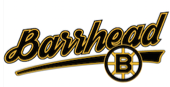 Special Event Sanction – Request FormZone 3         Association: Barrhead Minor Hockey AssociationBMHA Address: Box 4163, Barrhead, AB, T7N 1A2Division:                        Midget                         Bantam                                              Peewee                                              Atom                                                   Novice                        InitiationContact Person:_______________________________________________Phone:_________________________________________________________Email:__________________________________________________________Team(s) Involved:____________________________________________Start Date: ____________________________________________________End Date: _____________________________________________________Type of Function:_____________________________________________  Examples: - on ice activities- on ice special events- off ice conditioning- off ice fundraising- otherTime:________________________________________________________Location/Facility:___________________________________________City: _________________________________________________________Address:_____________________________________________________Description of Event: __________________________________________________________________________________________________________________________________________________________________________________________________________________________________________________________________________BMHA President Approval:____________________________________________________